CONVOCATORIA DEL III–CAMPEONATO DE ESPAÑA P.A. DE LINEAA propuesta del Comité Nacional de Patinaje Artístico, la R.F.E.P., convoca el II-Campeonato de España  de LINEA - PAL (Todas las categorías), bajo las normas siguientes:*-LUGAR Y FECHA DE CELEBRACIÓNDías del 22 al 24 de Julio – POR DESIGNAR *-INSTALACIONES ...    ------------------------------------------------*-MODALIDAD  ........._Individual FEMENINO, MASCULINO *-PISTA ........................_  ------------------------------------------------*-INTEGRATIVOS .._Serán los reflejados en el reglamento de 2021 de World Skate.*-INSCRIPCIONES __Estas deberán enviarse mediante el cuadrante oficial del 2021 debidamente rellenado y sin omitir  apartado alguno, todo ello en función de las normas reflejadas en la circular. También deberán adjuntar las clasificaciones del Campeonato Autonómico. Las inscripciones serán admitidas antes de los VEINTICINCO DÍAS NATURALES a la fecha que den comienzo los entrenamientos oficiales, (Lunes 28 de Junio), siendo rehusadas todas aquellas recibidas fuera de plazo. *-HORARIOS OFICIALES -Se enviarán una vez cerrado el plazo de inscripción.*-SORTEOS .............._ Los sorteos de ordenes de salida, se efectuarán en la sede del Comité Nacional, lo más tardar el día 19 de Julio, siendo expuestos en la página Web de la R.F.E.P.  – (www.fep.es)*-DESARROLLO DEL CAMPEONATOPara el desarrollo y demás cuestiones técnicas del Campeonato convocado, se establecerán las “Normas de Competición  de Patinaje Artístico”, las cuales estarán en la web www.fep.es .*-ATENCIÓNEstamento Organizador (Norma de obligado cumplimiento):ENTRENAMIENTOS NO OFICIALES (Ver circular Cir29-07) La Federación Española de Patinaje declina toda responsabilidad en caso de accidente. 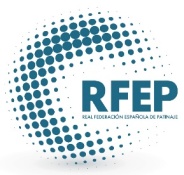 									Comité NacionalReus, 04 de Enero de 2021